卷  之  四治胸膈上痰诸方第二十八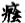     治卒头痛如破，非中冷，又非中风方。釜月下墨四分，附子三分，桂一分。捣筛，以冷水服方寸匕，当吐。一方无桂。    又方  苦参、桂、半夏等分。捣下筛。苦酒和以涂痛，则差。    又方  乌梅三十枚，盐三指撮。酒三升，煮取一升，去滓。顿服，当吐，愈。    此本在杂治中，其病是胸中膈上，痰厥气上冲所致，名为厥头痛，吐之，即差。但单煮米作浓饮二三升许，适冷暖，饮尽二三升。须臾适吐，适吐毕，又饮如此数过，剧者，须臾吐胆乃止，不损人而即差。    治胸中多痰，头痛不欲食及饮酒，则瘀阻痰方。常山二两，甘草一两，松萝一两，瓜蒂三七枚，酒、水各一升半，煮取升半。初服七合，取吐。吐不尽，余更分二服，后可服半夏汤。    附方   《圣惠方》，治痰厥头痛。以乌梅十个取肉，盐二钱。酒一中盏，合煎至七分，去滓。非时温服，吐即佳。